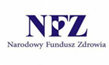 REHABILITACJA LECZNICZA- w ramach NFZREHABILITACJA LECZNICZA- w ramach NFZRYKIRYKISPECJALISTYCZNE CENTRUM MEDYCZNE SANMED A.D. KOŁODZIEJEK S.C.SPECJALISTYCZNE CENTRUM MEDYCZNE SANMED A.D. KOŁODZIEJEK S.C.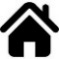 08-500 Ryki, ul. Żytnia 16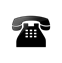 tel. 81 865 12 27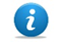 www.san-med.eu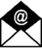 e-mail: kontakt@san-med.euZAKRES ŚWIADCZEŃ W RAMACH NFZ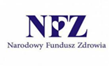 ZAKRES ŚWIADCZEŃ W RAMACH NFZLEKARSKA AMBULATORYJNA OPIEKA REHABILITACYJNALEKARSKA AMBULATORYJNA OPIEKA REHABILITACYJNA DLA OSÓB                  O ZNACZNYM STOPNIU NIEPEŁNOSPRAWNOŚCIFIZJOTERAPIA AMBULATORYJNAFIZJOTERAPIA AMBULATORYJNA DLA OSÓB O ZNACZNYM STOPNIU NIEPEŁNOSPRAWNOŚCILEKARSKA AMBULATORYJNA OPIEKA REHABILITACYJNALEKARSKA AMBULATORYJNA OPIEKA REHABILITACYJNA DLA OSÓB                  O ZNACZNYM STOPNIU NIEPEŁNOSPRAWNOŚCIFIZJOTERAPIA AMBULATORYJNAFIZJOTERAPIA AMBULATORYJNA DLA OSÓB O ZNACZNYM STOPNIU NIEPEŁNOSPRAWNOŚCIDĘBLINDĘBLIN6 SZPITAL WOJSKOWY Z PRZYCHODNIĄ SAMODZIELNY PUBLICZNY ZAKŁAD OPIEKI ZDROWOTNEJ6 SZPITAL WOJSKOWY Z PRZYCHODNIĄ SAMODZIELNY PUBLICZNY ZAKŁAD OPIEKI ZDROWOTNEJ08-530 Dęblin, ul. Szpitalna 2   tel. 261 518 511, tel. 261 518 503www.szpitaldeblin.ple-mail: sekretariat@szpitaldeblin.plZAKRES ŚWIADCZEŃ W RAMACH NFZFIZJOTERAPIA AMBULATORYJNAFIZJOTERAPIA AMBULATORYJNA DLA OSÓB O ZNACZNYM STOPNIU NIEPEŁNOSPRAWNOŚCIZAKRES ŚWIADCZEŃ W RAMACH NFZFIZJOTERAPIA AMBULATORYJNAFIZJOTERAPIA AMBULATORYJNA DLA OSÓB O ZNACZNYM STOPNIU NIEPEŁNOSPRAWNOŚCISAMODZIELNY PUBLICZNY ZAKŁAD OPIEKI ZDROWOTNEJ W DĘBLINIESAMODZIELNY PUBLICZNY ZAKŁAD OPIEKI ZDROWOTNEJ W DĘBLINIE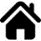 08-530 Dęblin, ul. Rynek 14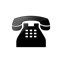 tel. 81 883 06 08; tel. 81 865 04 17 (oś. Lotnisko)www.spzozdeblin.ple-mail: kontakt@spzozdeblin.plZAKRES ŚWIADCZEŃ W RAMACH NFZFIZJOTERAPIA AMBULATORYJNAFIZJOTERAPIA AMBULATORYJNA DLA OSÓB O ZNACZNYM STOPNIU NIEPEŁNOSPRAWNOŚCIZAKRES ŚWIADCZEŃ W RAMACH NFZFIZJOTERAPIA AMBULATORYJNAFIZJOTERAPIA AMBULATORYJNA DLA OSÓB O ZNACZNYM STOPNIU NIEPEŁNOSPRAWNOŚCIPORADNIA REHABILITACYJNA "ESCULAP" MAGDALENA KLIMEK-TOMASZEWSKAPORADNIA REHABILITACYJNA "ESCULAP" MAGDALENA KLIMEK-TOMASZEWSKA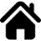 08-530 Dęblin, ul. Stężycka 9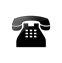 tel. 81 888 38 27-------e-mail:   -------ZAKRES ŚWIADCZEŃ W RAMACH NFZZAKRES ŚWIADCZEŃ W RAMACH NFZFIZJOTERAPIA AMBULATORYJNAFIZJOTERAPIA AMBULATORYJNA DLA OSÓB O ZNACZNYM STOPNIU NIEPEŁNOSPRAWNOŚCIFIZJOTERAPIA AMBULATORYJNAFIZJOTERAPIA AMBULATORYJNA DLA OSÓB O ZNACZNYM STOPNIU NIEPEŁNOSPRAWNOŚCI